KATA PENGANTAR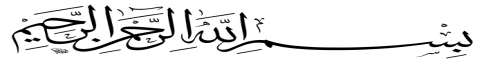 يَا أَيُّهَا الَّذِينَ آمَنُوا هَلْ أَدُلُّكُمْ عَلَى تِجَارَةٍ تُنْجِيكُمْ مِنْ عَذَابٍ أَلِيم(10)تُؤْمِنُونَ بِاللَّهِ وَرَسُولِهِ وَتُجَاهِدُونَ فِي سَبِيلِ اللَّهِ بِأَمْوَالِكُمْ وَأَنْفُسِكُمْ ذَلِكُمْ خَيْرٌ لَكُمْ إِنْ كُنْتُمْ تَعْلَمُونَ(11)Artinya :	Hai  orang-orang yang beriman, sukakah kamu Aku tunjukkan suatu perniagaan yang dapat menyelamatkan kamu dari azab yang  pedih. (Yaitu) kamu beriman kepada Allah dan Rasul-Nya dan berjihad di jalan Allah dengan harta dan jiwamu. Itulah yang lebih baik bagimu jika kamu mengetahuinya. (Ash-Shaff: 10-11)Bismillahirrahmanirrahim,puji syukur penulis ucapkan kepada Allah SWT karena berkat dan rahmatNya penulis dapat menyelesaikan Skripsi yang berjudul “Analisis Nilai Edukatif dalam Novel Guruku Sahabatku Karya Ryan Angga Pratama”. Skripsi disusun sebagai salah satu syarat menyelesaikan program pendidikan Sarjana (S-1), Program Studi Pendidikan Bahasa Indonesia Fakultas Keguruan dan Ilmu Pendidikan UMN AL-WASHLIYAH Medan.Dalam penulisan Skripsi ini banyak bimbingan dan dukungan dari berbagai pihak terutama kepada orangtua yaitu Ayahanda dan Ibunda yang telah memberikan doa dan motivasi serta semangat. Pada kesempatan ini penulis banyak mengucapkan terima kasih kepada pihak-pihak yang terlibat secara langsung maupun tidak langsung dalam menyelesaikan skripsi ini, yaitu:Bapak Dr.H.KRT Hardi Mulyono K Surbakti,S.E.,M.A.P. Rektor Universitas Muslim Nusantara AL-WASHLIYAH Medan.Dekan FKIP Bapak Drs. Samsul Bahri, M.Si beserta Wakil Dekan dan Staff pegawai Universitas Muslim Nusantara Al-Washliyah Medan.Bapak Abdullah Hasibuan, S.Pd.,M.Pd selaku Ketua Program Studi Pendidikan Bahasa dan Sastra Indonesia.Ibu Fita Fatria,S.Pd.,M.Pd, selaku Dosen Pembimbing yang telah berkenan dan banyak membantu serta memberikan masukan kepada penulis dalam penyusunan dan penyelesaian Skripsi ini.Ibu Lisa Septia Dewi Br Ginting, S.Pd.,M.Pd, selaku Penguji ke-1 dan Ibu Rosmilan Pulungan, S.Pd.,M.Pd, selaku Penguji ke 2 Penulis dalam penyusunan Proposal Skripsi.Kedua Orang tua saya, Ayahanda Ahmaddin dan Ibunda saya Nutus Br.Ginting yang senantiasa selalu memberi kasih sayang, cinta dan dukungan baik materi maupun moril serta doa yang tak pernah putus kepada penulis sehingga dapat menyelesaikan skripsi ini. Semoga ini menjadi langkah awal untuk membuat Ibu dan Ayah bahagia. Kepada Kakak Penulis Yunida, AMD, Abang penulis Rudy Antho Ahmaddin dan Adik tercinta Maysarah. Terimakasih banyak atas dukungan dan semangat yang kalian berikan. Kepada personil Barbar dan Kos Bucin yang saling membantu memberikan dukungan, arahan, saran serta semangat.Teruntuk kalian, penulis tidak akan melupakan kalian. Begitu juga kepada sahabat WIRVY, yang selama ini membuat penulis bahagia penulis sangat berterimakasih atas keakraban kita selama ini. Dan kepada 8-H yang telah mendukung satu sama lain untuk tetap semangat.Serta seluruh pihak yang telah membantu yang tidak dapat disebutkan satu per satu. Terima Kasih atas doa dan dukungannya. Semoga kita selalu dalam lindungan Tuhan Yang Maha Esa.Penulis menyadari bahwa Skripsi ini masih memiliki banyak kekurangan dan belum sempurna, untuk itu penulis sangat mengharapkan kritik dan saran yang bersifat membangun dari berbagai pihak sehingga skripsi ini menjadi lebih baik lagi. Penulis berharap semoga skripsi ini dapat memberikan manfaat untuk semua pihak, baik penulis, pembaca maupun bagi dunia pendidikan. Penulis ucapkan Terima Kasih.Medan , 2021PenulisRahmadaniNPM 171214046